WebQuest: Technologies Australian Curriculum 1.	Technologies consist of two broad sub-areas  _________________ & ___________________Look under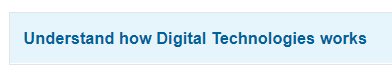 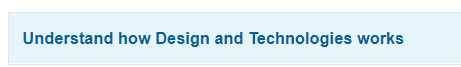 2.	Complete the key strands of each sub-area3.	Insert/replace the ‘wheel diagram for both learning areas’4.	Find this and paste in the PDF files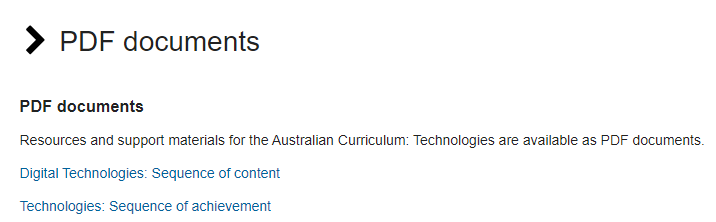 5.	Select the year levels F-2, 3 & 4, 5 & 6 and submitPaste in a screen shot of the expanded KNOWLEDGE and UNDERSTANDING for each area Design & TechnologyDigital Technology5.	Similarly paste in the Process & Production Skills expanded6.	Complete the venn diagram for the two sub-areasAreaStrandsStrandsStrandsStrandsStrandsStrands